Billions of people in this world are hoping for their sins to be forgiven, it is a human desire.  In certain theologies, some personages are represented as saviors (Jesus, Muhammad…).  This creed of understanding is a valid explanation for us that we want to be forgiven.  We are made in a way that we do not desire evil to exist in this universe.  We are also made in a way where we are prone to experiencing evil, although it is intrinsic within us to avoid evil as much as possible.  Concurrent to that desire, we also want to have all our evil removed from us.Would you like your desires to be fulfilled, i.e. not have any opportunity for evil?  There are two options:	A person comes and promises you that all your evil will be removed.  That would be miraculous, yet a wishful thinking.  Needless to say, these expectations are very human but at the same time I see some events in the creation as evil. I am also given the option to do evil even though I do not want to. This situation puts me in a dilemma.  Our creation seems to be wise. My observation tells me that it does not seem to be happening haphazardly.  We are purposefully given existence.  We have questions and so we search for the answers.The second option seems plausible.  Along with our human qualities, we have the ability to choose or make decisions i.e. our freewill.  The universe is made in such a way that events are presented to us with all sorts of possible outcomes.  That is where our usage of freewill occurs.    It is as if I am presented with the possibility to do evil along with the strong desire not to do evil.  The only way to solve this dilemma is to realize that the One who has made me has given me these desires.  Therefore, He must help me solve it i.e. There must be guidance.  The Creator of the universe must send me the guidance I need. I have to feel the need for guidance from my Creator.  Even if I never heard about the messengers (who help me understand the guidance that I seek), I would still search for it.  When I look for it, I shall find a solution.   The guidance must fit my being and thus satisfy my existence.  If I do not find it, I continue searching.  Guidance must be on Earth accessible to me.The Creator gives me the option to do evil and the option not to do evil.  What is expected from this Creator?  He must guide me and help me understand what the purpose of my existence is.  He provides me with clues i.e. the order that I see in the universe, which is guidance.  By realizing my shortcomings, he educates me in helping me understand that there must be guidance.  With guidance I ask to be forgiven because He is telling me where I went wrong.  That in itself is guidance.  We aim at choosing the right options and we may not choose the right options all the time.  Failing to choose the right option leads us to search and choose the right one. This is the way I am made. When I see something harmful, I stay away from it.I enjoy the ability to choose freely and at the same time I want to be guided.  I go through this training under the guidance He has established within the order of this universe.  He must give me the opportunity to educate myself as much as possible otherwise the universe would be meaningless. This is the wisdom behind having freewill.  Establishing belief:Step 1: Universe has a Creator.  This Creator is wise.
Step 2: This Creator must send me guidance otherwise everything would be meaningless, contrary to the wisdom I observe in the creation.Do you feel the need for guidance?  Absolutely. I need help.Declare this before the Creator:  I am weak and in need of guidance.  I may not be able to follow completely but I am seeking the “straight path,” the ability to choose the most appropriate option to my nature.That is also acknowledgment that we may not be perfect in following the guidance because even with the guidance we still may choose the wrong option, the evil one for us.Do you want the Creator to teach you what is right and wrong?Yes.  I need the Creator to guide me.  I have to look for guidance from my Creator.  In conclusion, if I have the need for seeking guidance, it should come to me if and only if I search for it.  My duty is to search for the Creator through the guidance He provides me with.  Ultimately the steps to establishing belief have to be my own conclusion.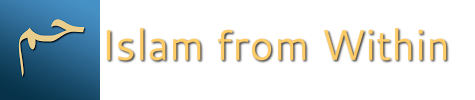 DateWednesday, September 30, 2015TopicSeeking guidancePart